Sistem organa za probavu, disanje i cirkulaciju – test1. Probavni sokovi želuca supepsin hlorovodonična kiselina žuč pljuvačka2. Leukociti su crvena krvna zrnca i imaju sposobnost fagocitoze. netačno tačno3. Arterije odvode krv iz srca, a vene dovode krv u srce.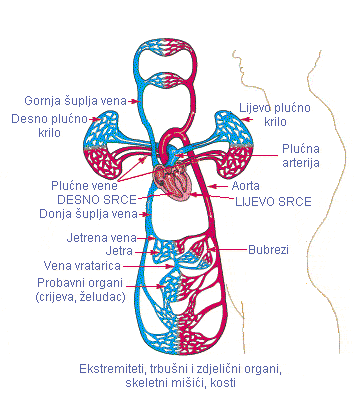  Tačno Netačno4. Izbaci uljeza! tuberkuloza ciroza jetre upala pluća rak pluća5. Krv se sastoji od krvne plazme i masti.tačno netačno6. Koji od navedenih su primarni izvor energije belančevine masti vitamini šećeri7. Grkljan spada u dišne puteve. tačno netačno8. Iz leve komore izlazi аorta.Netačno Tačno9. Uobličeni elementi sa slike su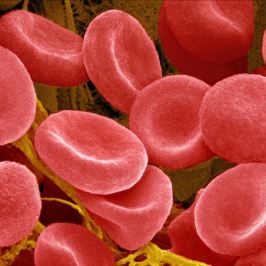 trombociti leukociti eritrociti10. Šta su eritrociti? krvne pločice bela krvna zrnca crvena krvna zrnca11. Tok krvi od leve komore (preko aorte, svih tkiva u organizmu) do desne pretkomore naziva se_________krvotok.12. Probava ili Digestija je mehaničko i hemijsko razlaganje _____ na manje komponente koje se mogu tada resorbоvati u krv13. Koja od navedenih tvrdnji je tačna? Belančevine imaju gradivnu ulogu. Lipidi su osnovni izvor energije. Udеo vode u našem organizmu iznosi 60-70%. Vitamini su regulatorne molekule.14. Dvanaestopalačno crevo je početni deoželuca tankog creva jetre debelog creva15. Veliki krvotok se naziva jos i plućni krvotok.tačno netačno16. Znate li koliko imamo zuba? 32 42 22 1217. Na ulazu u jednjak se nalazi grleni poklopac?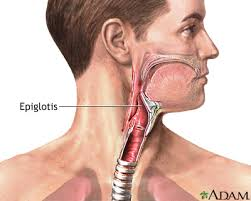  Tačno                                     Netačno18. Krv se sastoji od uobličenih elemenata i __________ plazme.